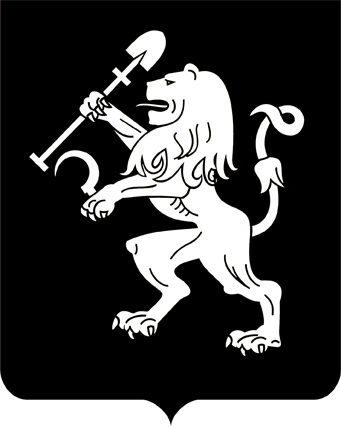 АДМИНИСТРАЦИЯ ГОРОДА КРАСНОЯРСКАПОСТАНОВЛЕНИЕО внесении измененияв распоряжение администрации города от 15.02.2011 № 107-жВ целях актуализации сведений об автомобильных дорогах общего пользования местного значения, руководствуясь статьями 41, 58, 59 Устава города Красноярска,ПОСТАНОВЛЯЮ:1. Внести изменение в приложение к распоряжению администрации города от 15.02.2011 № 107-ж «О перечне автомобильных дорог общего пользования местного значения», изложив его в редакции             согласно приложению к настоящему постановлению.2. Настоящее постановление опубликовать в газете «Городские новости» и разместить на официальном сайте администрации города.Глава города								        С.В. Еремин12.05.2021№ 321